2020 MAZDA CX-5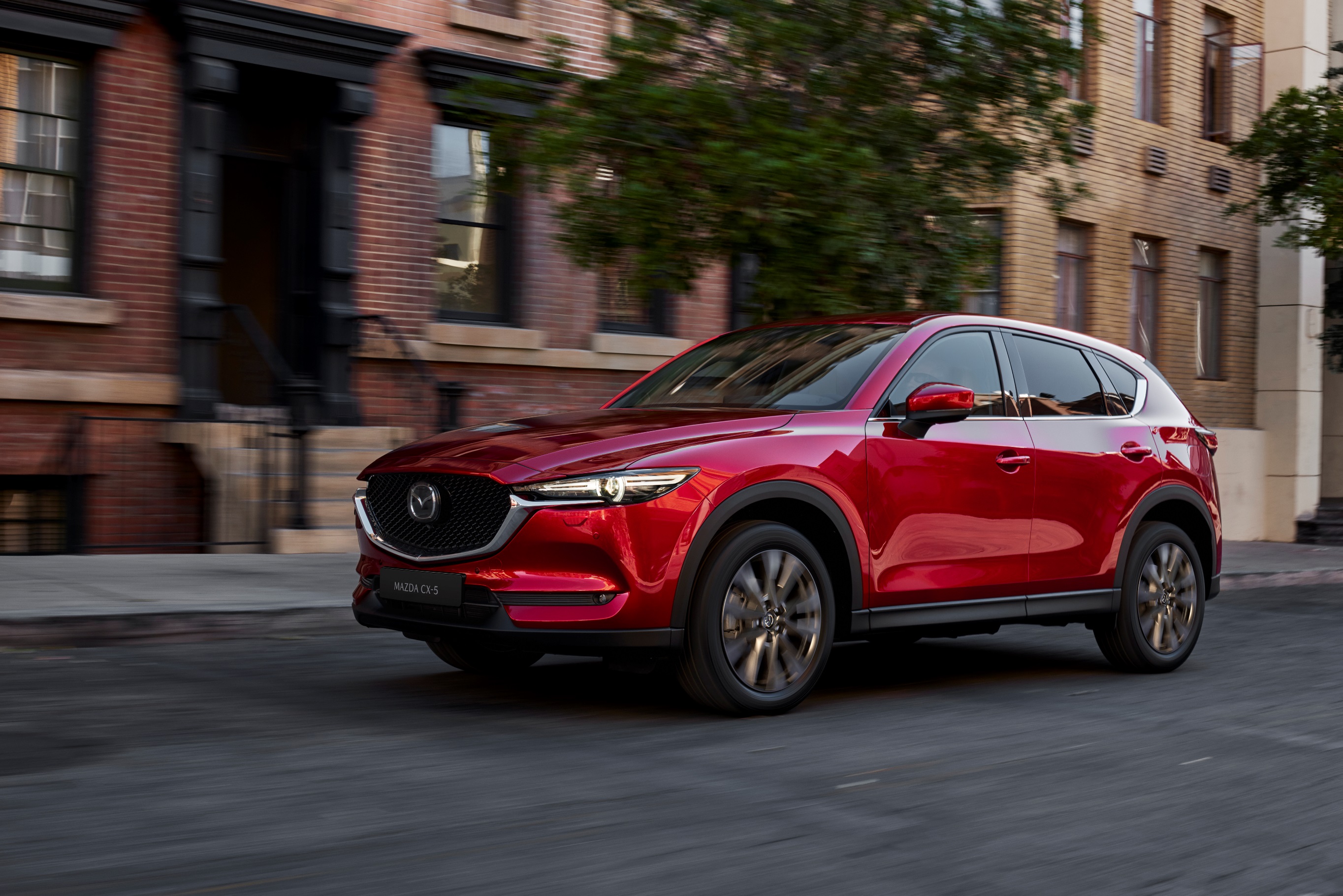 ΠΕΡΙΕΧΟΜΕΝΑ1|	ΕΙΣΑΓΩΓΗ	32|	DESIGN & ΠΕΡΙΒΑΛΛΟΝ	43|	ΚΙΝΗΤΗΡΕΣ	64|	ΔΥΝΑΜΙΚΗ ΣΥΜΠΕΡΙΦΟΡΑ	85|	ΑΣΦΑΛΕΙΑ	96|	ΤΕΧΝΙΚΕΣ ΠΡΟΔΙΑΓΡΑΦΕΣ	10ΕΙΣΑΓΩΓΗΠρωτοπαρουσιάστηκε το 2012, το αυθεντικό CX-5 ήταν το πρώτο Mazda που υιοθέτησε τη σχεδιαστική φιλοσοφία ‘Kodo - Soul of Motion’ και την τεχνολογία Skyactiv. Ήταν το μοντέλο που εγκαινίασε νέα πρότυπα σε ότι αφορά τη δυναμική συμπεριφορά, αλλάζοντας την αντίληψη περί ‘συμμετοχικότητας’ στην οδήγηση ενός μεσαίου SUV. Με τη δεύτερη γενιά του CX-5 το 2017, οι μηχανικοί της Mazda δημιούργησαν ένα SUV που κατάφερε να περάσει τη φιλοσοφία ‘Jinba Ittai’ (οδηγός & αυτοκίνητο ως ένα) και την μηχανολογική αρχιτεκτονική, σε άλλο επίπεδο. Με την προσθήκη του συστήματος G-Vectoring Control (GVC), της πρώτης ενσωμάτωσης σε μοντέλο Mazda των τεχνολογιών δυναμικής συμπεριφοράς ‘Skyactiv-Vehicle Dynamic’, το αυτοκίνητο έγινε πιο άνετο, πιο εκλεπτυσμένο και με καλύτερη απόκριση. Το αναβαθμισμένο, Mazda CX-5 του 2019, κατασκευάστηκε διατηρώντας τα πολυάριθμα δυνατά σημεία του μοντέλου της 2ης γενιάς, έχοντας προηγουμένως υποστεί και τις απαραίτητες αναβαθμίσεις εστιασμένες σε δύο βασικούς τομείς: την ποιότητα του εσωτερικού και τη δυναμική συμπεριφορά. Ακόμα πιο διασκεδαστικό και με «κοφτερή» όσο ποτέ άλλοτε, οδηγική συμπεριφορά, με εμφανώς βελτιωμένα χαρακτηριστικά, το μοντέλο εδραίωσε τη φήμη του σαν ένα από τα πλέον απολαυστικά στην οδήγηση, SUV της κατηγορίας του. Το CX-5 κατόρθωσε να γίνει ένα από τα σημαντικότερα μοντέλα της Mazda, καθώς έφτασε να εκπροσωπεί περίπου το 30% των συνολικών ετήσιων πωλήσεων της μάρκας. Μέχρι σήμερα, έχουν πουληθεί πάνω από 2,870,000 μονάδες σε 130 χώρες ανά τον κόσμο, και το CX-5 εξακολουθεί να κρατά τα σκήπτρα του best seller της Mazda στην Ευρωπαϊκή αγορά. Το Mazda CX-5 του 2020 στηρίζεται πάνω στο συγκεκριμένο ‘success story’, έχοντας δεχθεί βελτιώσεις στην εξωτερική και εσωτερική του σχεδίαση, στους κινητήρες, καθώς και στα χαρακτηριστικά της δυναμικής του συμπεριφοράς τόσο εντός όσο και εκτός δρόμου.  Οι τιμές του δείκτη NVH (θόρυβος, κραδασμοί, τριγμοί) και οι τεχνολογίες ασφαλείας i-Activsense, τονίζουν ακόμα περισσότερο την εικόνα του κομψού,  εμπνευσμένου και έξυπνου αυτοκινήτου που προσφέρει αυθεντική οδηγική απόλαυση σε όλους τους πελάτες της κατηγορίας των SUV.DESIGN & ΠΕΡΙΒΑΛΛΟΝΕΞΩΤΕΡΙΚΟΣ ΣΧΕΔΙΑΣΜΟΣΝέα σήματα και νέος εμπρός σχεδιασμός Παλέτα 10 χρωμάτων για το αμάξωμα, που περιλαμβάνει πλέον και το Μεταλλικό Polymetal GreyΗ ομορφιά και η ποιότητα στις δυναμικές φόρμες του αμαξώματος του CX-5 αντανακλούν το ώριμο και κομψό Kodo design ενώ οι έντονες γραμμές έχουν ελαχιστοποιηθεί και η μετάβαση μεταξύ των επιφανειών του αμαξώματος έχει τονιστεί με τρόπο που δημιουργεί ένα έντονο παιχνίδισμα του φωτός που ανακλάται πάνω στο αμάξωμα. Ο τολμηρός και σοφιστικέ εξωτερικός σχεδιασμός του CX-5 παραμένει αναλλοίωτος, με τα νέα σήματα και τη νέα σχεδίαση του εμπρός μέρους να είναι οι μοναδικές αλλαγές στο μοντέλο. Το CX-5 θα διατίθεται σε 10 αποχρώσεις, που τώρα περιλαμβάνουν και το νέο χρώμα στο μοντέλο του 2020 – το μεταλλικό Polymetal Grey. Το μοναδικό αυτό χρώμα είναι συνδυασμός στρώσεων όπου κάτω από την εξωτερική επιφάνεια διαθέτει γυαλιστερές νιφάδες αλουμινίου και αδιαφανή επίστρωση.  Η νέα αυτή τεχνική βαφής συνδυάζει την εμφάνιση του καθαρού μετάλλου με την γυαλιστερή απαλότητα αναδεικνύοντας τις σμιλευμένες φόρμες του Kodo σε μία επιφάνεια που μοιάζει να έχει ψεκαστεί από το χέρι ενός καλλιτέχνη. 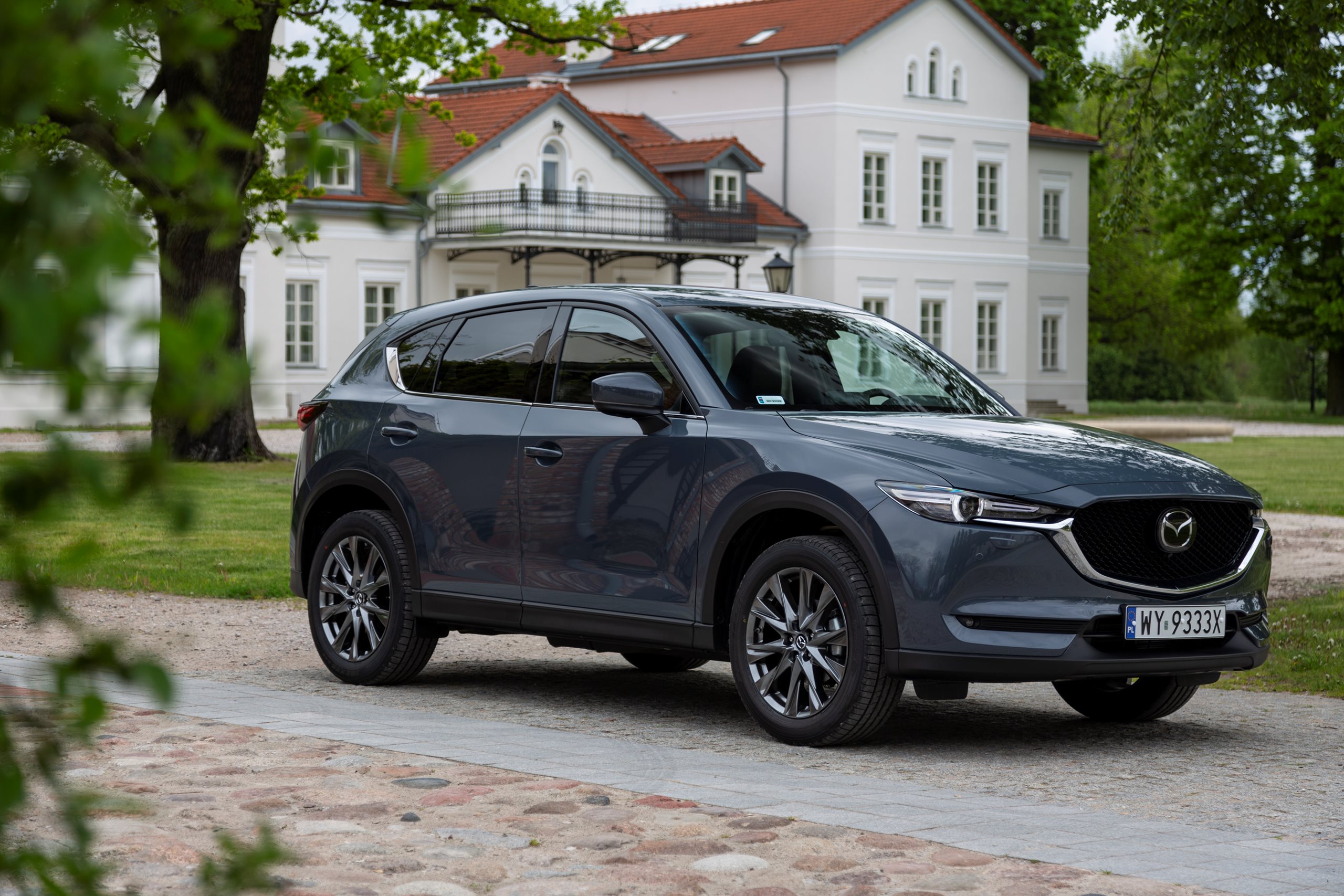 ΕΣΩΤΕΡΙΚΟΣ ΣΧΕΔΙΑΣΜΟΣ & ΠΕΡΙΒΑΛΛΟΝΜεγαλύτερη κεντρική οθόνη 8 ιντσών Προσθήκη προγράμματος απενεργοποίησης κυλίνδρων για καλύτερο έλεγχο της κατανάλωσης Εσωτερικός φωτισμός LED για αναβαθμισμένη ατμόσφαιρα Δερμάτινες επενδύσεις καθισμάτων διαθέσιμες σε συγκεκριμένες εκδόσεις Τηλεχειριστήριο νέας σχεδίασηςΕστιασμένο στην άνεση, την ποιότητα, το design και τη λειτουργικότητα, το εσωτερικό του Mazda CX-5 στέκεται επάξια απέναντι στο κορυφαία μοντέλα της κατηγορίας του, προσφέροντας μία premium αίσθηση. Όπως σε όλα τα μοντέλα τελευταίας γενιάς της Mazda, η καμπίνα έχει σχεδιαστεί με γνώμονα τη δημιουργία μίας έξυπνης διαμόρφωσης της θέσης οδήγησης, με όλα τα βασικά χειριστήρια και όργανα να βρίσκονται ακριβώς στη θέση γύρω από το τιμόνι, όπου εστιάζει την προσοχή του ο οδηγός. Στο Mazda CX-5 του 2020, οι διαστάσεις της οθόνης του συστήματος Mazda Connect στην κορυφή του ταμπλό έχουν αυξηθεί φτάνοντας τώρα τις 8 ίντσες ώστε να εξασφαλίζουν καλύτερη ανάγνωση των μηνυμάτων και των εικόνων του συστήματος πλοήγησης, αλλά και 360 μοίρες ορατότητα της οθόνης. Στην εμφάνιση της οθόνης του Mazda Connect έχει προστεθεί και μία νέα επιλογή που δίνει τη δυνατότητα καλύτερου ελέγχου της κατανάλωσης, και επιτρέπει στον οδηγό να ελέγχει σε πραγματικό χρόνο την κατάσταση της απενεργοποίησης των κυλίνδρων. Το εσωτερικό περιβάλλον του CX-5 έχει αναβαθμιστεί χάρη στην υιοθέτηση του φωτισμού LED κορυφαίας ποιότητας στην κονσόλα οροφής, στην πλαφονιέρα της οροφής, καθώς και στην πλαφονιέρα του χώρου των αποσκευών, ο οποίος διατίθεται στον βασικό εξοπλισμό σε όλες τις εκδόσεις του μοντέλου. Νέες ταπετσαρίες καθισμάτων από δέρμα υψηλής ποιότητας στις εκδόσεις Revolution Top & Takumi Plus. Η έκδοση Takumi προσφέρεται με ύφασμα σουέτ στο μεσαίο τους τμήμα και επένδυση από δερματίνη στα άκρα, αποδίδοντας έτσι όσο το δυνατόν πιο πιστά, την εμφάνιση και την αίσθηση του φυσικού δέρματος. Τέλος, ο σχεδιασμός του τηλεχειριστήριου στο κλειδί έχει αλλάξει, σηματοδοτώντας με αυτό τον τρόπο την νέα εποχή της Mazda.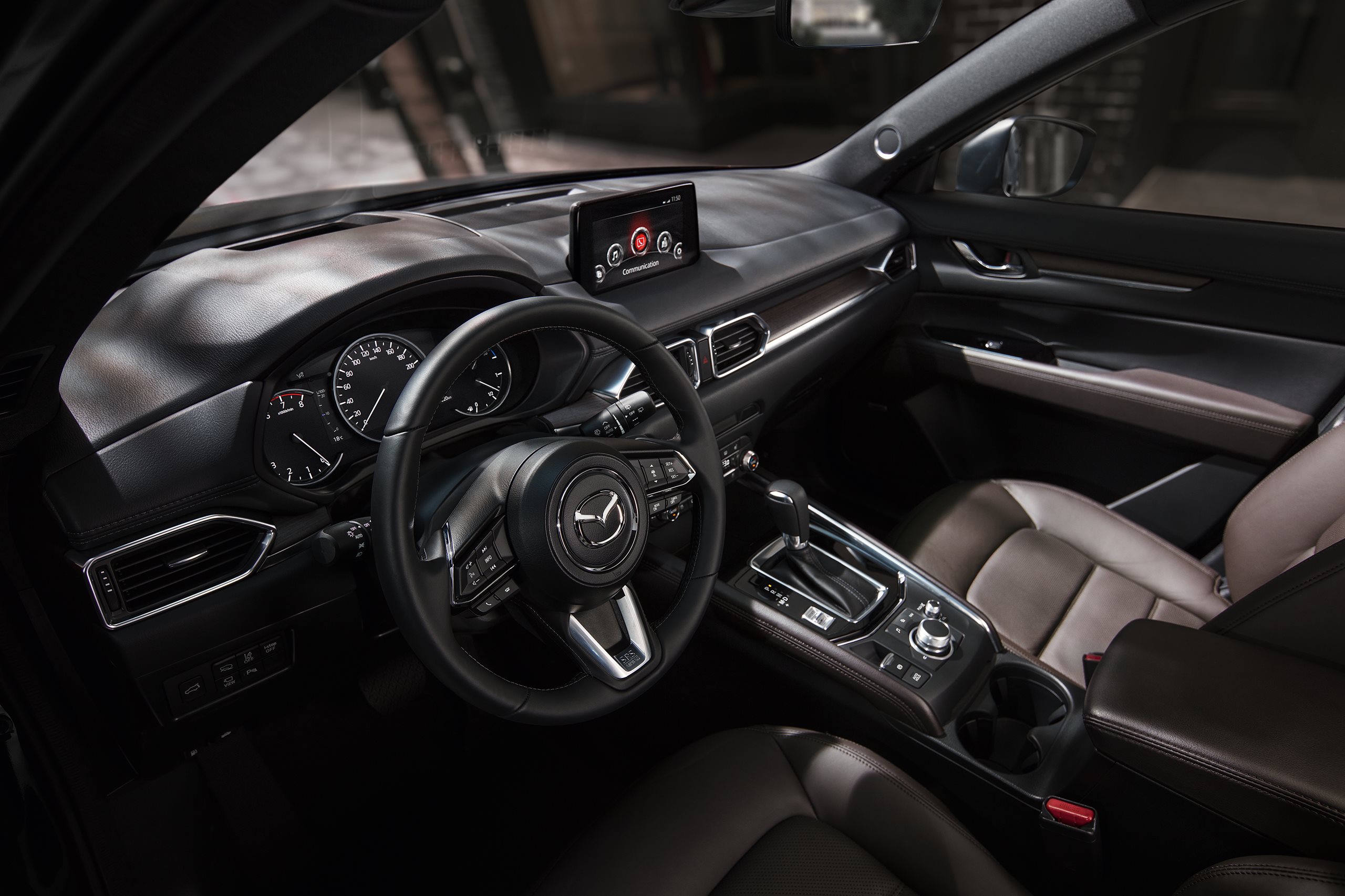 ΚΙΝΗΤΗΡΕΣΚινητήρας 2,0 λίτρων Skyactiv-G με χειροκίνητο κιβώτιο ταχυτήτων που διαθέτει πλέον και λειτουργία απενεργοποίησης κυλίνδρων Εμφάνιση της κατάστασης απενεργοποίησης κυλίνδρων στην οθόνη του ταμπλό Παράκαμψη της λειτουργίας αλλαγής ταχυτήτων μέσω των ‘πτερυγίων’ Το  CX-5 του 2020 προσφέρεται με μία γκάμα επιλογών κινητήρων Skyactiv βενζίνης και diesel, δυνατότητα επιλογής είτε του χειροκίνητου κιβωτίου Skyactiv-MT των 6 σχέσεων ή του αυτόματου των 6 σχέσεων Skyactiv-Drive της Mazda, καθώς και του έξυπνου συστήματος 4κίνησης τελευταίας γενιάς της Mazda, του i-Activ AWD. Στην γκάμα αυτή, ο 2λιτρος βενζινοκινητήρας Skyactiv-G των 121 kW/165 PS διατίθεται με αυτόματο ή χειροκίνητο κιβώτιο και με σύστημα κίνησης στους 2 ή στους 4 τροχούς. Το νέο μοντέλο του 2020, στις εκδόσεις με το συγκεκριμένο κινητήρα και χειροκίνητο κιβώτιο, διαθέτει και τη λειτουργία απενεργοποίησης κυλίνδρων. Η λειτουργία αυτή απενεργοποιεί δύο από τους 4 κυλίνδρους του κινητήρα σε καταστάσεις χαμηλού φορτίου, όπως είναι η κίνηση σε ταξίδι με σταθερές ταχύτητες. Με το κλείσιμο των κυλίνδρων 1 και 4 κατ΄αυτόν τον τρόπο περιορίζονται οι απώλειες λόγω του περιορισμού της αντίστασης λόγω τριβής. Ο όγκος του εισαγόμενου αέρα, οι χρόνοι των ψεκασμών, και ο χρονισμός των βαλβίδων, ελέγχονται με ακρίβεια ώστε να επιτρέψουν στον κινητήρα να εναλλάσσει τη λειτουργία του από τους 2 στους 4 κυλίνδρους, με αποτέλεσμα να μειώνονται δραστικά τόσο η κατανάλωση όσο και οι εκπομπές του CO2.Για να πετύχει τον ιδανικό συνδυασμό οικονομίας και οδηγικής ευχαρίστησης, η εναλλαγή λειτουργίας από δύο σε τέσσερεις κυλίνδρους γίνεται σχεδόν ανεπαίσθητα. Επειδή είναι δύσκολο για τον οδηγό να αντιληφθεί κάθε στιγμή με πόσους κυλίνδρους λειτουργεί ο κινητήρας, μία οθόνη απενεργοποίησης των κυλίνδρων που ενσωματώνεται στο σύστημα Mazda Connect, ενημερώνει με τη βοήθεια γραφικών τον οδηγό με ποια από τις τρείς επιλογές – 4κύλινδροι κόψιμο τροφοδοσίας, 2κύλινδροι εκτός, ή 4κύλινδροι σε κανονική λειτουργία οδήγησης – κινείται την κάθε στιγμή. Η συγκεκριμένη οθόνη δίνει στον οδηγό να καταλάβει την κατάσταση του συστήματος απενεργοποίησης κυλίνδρων ώστε να εκμεταλλευθεί με τον καλύτερο τρόπο την οδήγηση με Η γκάμα των κινητήρων του CX-5 συμπληρώνεται από έναν βενζινοκινητήρα Skyactiv-G 2.5λίτρων με απόδοση 143 kW/194 PS με αυτόματο κιβώτιο και δυνατότητα επιλογής κίνησης εμπρός ή και στους 4 τροχούς, έναν κινητήρα  diesel Skyactiv-D 2.2λίτρων απόδοσης 110kW/150 PS με δυνατότητα επιλογής χειροκίνητου ή αυτόματου κιβωτίου και κίνηση στους εμπρός ή και τους πίσω τροχούς, και έναν diesel Skyactiv-D 2.2λίτρων απόδοσης 135kW/184 PS με σύστημα τετρακίνησης και χειροκίνητο ή αυτόματο κιβώτιο ταχυτήτων. Όλες οι αυτόματες εκδόσεις των τεσσάρων παραπάνω κινητήρων μπορούν να εφοδιαστούν με σύστημα παράκαμψης των αλλαγών ταχυτήτων με ‘πτερύγια’ από το τιμόνι. Η λειτουργία αλλαγής ταχυτήτων μέσω των ‘πτερυγίων’ στο τιμόνι δίνει στον οδηγό τη δυνατότητα να πραγματοποιεί χειροκίνητες αλλαγές χωρίς να χρειάζεται να παίρνει τα χέρια του από το τιμόνι. Συμβάλλει επίσης και στην αμεσότητα της οδήγησης διευκολύνοντας την ήρεμη επιβράδυνση σε καταστάσεις όπου απαιτείται φρενάρισμα με τον κινητήρα, όπως στις απότομες καταβάσεις και στο φρενάρισμα πριν την είσοδο της στροφής. Mazda CX-5 ΓΚΑΜΑ ΚΙΝΗΤΗΡΩΝ ΚΑΙ ΚΑΤΑΝΑΛΩΣεισ: Οχήματα που λαμβάνουν έγκριση τύπου βάσει της διαδικασίας δοκιμών κατά WLTP (Οδηγία (EΕ) 1151 / 2017; Οδηγία (EΕ) 2007/715)2 Για λόγους συγκρισιμότητας οι αναγραφόμενες τιμές είναι βάσει NEDC – τιμές που καθορίζονται σύμφωνα με την εφαρμογή της Οδηγίας (EΕ) 1153 / 2017ΔΥΝΑΜΙΚΑ ΧΑΡΑΚΤΗΡΙΣΤΙΚΑ ΟΔΗΓΗΣΗΣΒελτιωμένη τιμή NVH (Θόρυβος, Κραδασμοί, Ταχύτητα)Αντίμετρα για εξισορρόπηση δονήσεων στο τιμόνι, στις εκδόσεις βενζίνης Σύστημα υποβοήθησης πρόσφυσης σε κίνηση εκτός δρόμου, για τα μοντέλα AWDΚάθε νέα γενιά του CX-5 υπόκειται σε βελτιώσεις : αμάξωμα, εμπρός ανάρτηση McPherson και multi-link πίσω, σύστημα διεύθυνσης και πέδησης που βελτιώνουν ακόμα περισσότερο την οδική συμπεριφορά και τη σταθερότητα για την οποία πάντα φημιζόταν το CX-5. Στο μοντέλο του 2020, τα δυναμικά χαρακτηριστικά έχουν αναβαθμιστεί με στόχο να αυξηθεί το επίπεδο ποιότητας κύλισης μέσω της βελτίωσης των χαρακτηριστικών του NVH στο εσωτερικό. Στην αναζήτηση κορυφαίας ποιότητας της ατμόσφαιρας στο εσωτερικό, οι μηχανικοί της Mazda επικεντρώθηκαν στη διαφορά θορύβου κατά τη φάση που το αυτοκίνητο περνά από ένα ανώμαλο σε ένα ομαλό οδόστρωμα. Ο θόρυβος του δρόμου που περνά στην καμπίνα ενός αυτοκινήτου είναι δύο τύπων – θόρυβος που φτάνει κατευθείαν στα αυτιά των επιβατών και θόρυβος που ανακλάται στο εσωτερικό του αυτοκινήτου πριν φτάσει στα αυτιά των επιβατών. Για τον περιορισμό του ανακλώμενου ήχου, έχει αντικατασταθεί το υλικό 6πλής επίστρωσης στο εσωτερικό της οροφής. Μειώνοντας την αντίσταση της ροής του αέρα, η απορρόφηση των χαμηλών συχνοτήτων βελτιώθηκε κατά περίπου 10%, καθιστώντας έτσι δυνατή την γρήγορη απορρόφηση του θορύβου που εισέρχεται από το δρόμο στην καμπίνα.Η αίσθηση στην οδήγηση έχει και αυτή βελτιωθεί χάρη στην υιοθέτηση ενός ειδικού συστήματος απορρόφησης στο σύστημα διευθύνσεως των βενζινοκίνητων εκδόσεων, το οποίο λειτουργεί σαν αντισταθμιστικό μέτρο κατά των κραδασμών.Νέος ελαστικός σύνδεσμος μεταξύ του αερόσακου και του τιμονιού που απορροφά αποτελεσματικά τους κραδασμούς χαμηλής συχνότητας (μεταξύ 25 και 100 Hz) που προκαλούνται από την επιφάνεια του δρόμου. Μειώνοντας το ποσοστό των κραδασμών που μεταφέρονται από τα ελαστικά στην ανάρτηση, το αμάξωμα και τον άξονα του συστήματος διεύθυνσης, που τελικά φτάνουν στα χέρια που κρατούν το τιμόνι, επιτυγχάνεται υψηλότερη ποιότητα στην αίσθηση οδήγησης.Οι εκτός δρόμου επιδόσεις του CX-5 του 2020 έχουν και αυτές αναβαθμιστεί χάρη στην προσθήκη του συστήματος  Υποβοήθησης Εκτός δρόμου Πρόσφυσης (Off-road Traction Assist) που διατίθεται στα μοντέλα με σύστημα κίνησης και στους 4 τροχούς. Σχεδιασμένο να βοηθά τον οδηγό όταν οι συνθήκες κίνησης σε ανώμαλο έδαφος δυσκολεύουν ή ακόμα και όταν το αυτοκίνητο κολλήσει, το Off-road Traction Assist συνδυάζει τη λειτουργία του συστήματος 4κίνησης και του TCS ώστε να περιορίσει το σπινάρισμα των τροχών που παρουσιάζουν απώλεια πρόσφυσης, μοιράζοντας το ιδανικό ποσοστό ροπής στους τροχούς με την καλύτερη πρόσφυση, μεγιστοποιώντας έτσι τη συνολική ικανότητα πρόσφυσης του αυτοκινήτου. Το Off-road Traction Assist λειτουργεί επίσης και συνδυαστικά με το σύστημα υποβοήθησης εκκίνησης σε ανηφόρα (Hill Launch Assist/HLA) αποτρέποντας την κύλιση του αυτοκινήτου προς τα πίσω όταν εκείνο κινείται σε ανηφορικό δρόμο με ολισθηρό οδόστρωμα. ΑΣΦΑΛΕΙΑΑναβαθμισμένο σύστημα υποβοήθησης πέδησης στην πόλη (City Brake Support / SCBS) με εντοπισμό πεζών σε συνθήκες νύχτας Νωρίτερα η αυτόματη ενεργοποίηση φώτων Το Mazda CX-5 ανέκαθεν εφοδιαζόταν με την ολοκληρωμένη σειρά προηγμένων συστημάτων ασφαλείας και υποβοήθησης οδήγησης, i-Activsense, παρέχοντας κορυφαίες επιδόσεις στον τομέα της ενεργητικής ασφάλειας. Στο μοντέλο του 2020, διατίθεται μία εξελιγμένη έκδοση του συστήματος Smart City Brake Support (Advanced SCBS) η οποία ενσωματώνει για πρώτη φορά και τη λειτουργία εντοπισμού των πεζών κατά τη νυχτερινή οδήγηση. Το Advanced SCBS χρησιμοποιεί μία κάμερα που καλύπτει το πεδίο μπροστά από το αυτοκίνητο και εντοπίζει οχήματα και πεζούς αποτρέποντας ή περιορίζοντας τη σφοδρότητα μίας σύγκρουσης. Το σύστημα με το αυτοκίνητο να κινείται με ταχύτητα από 4 έως 80 χλμ/ώρα, μπορεί να εντοπίσει άλλα οχήματα, αλλά και πεζούς όταν αυτό κινείται με ταχύτητα από 10 έως 80 χλμ/ώρα.  Η συγκεκριμένη βελτίωση καθιστά το σύστημα ικανό να εντοπίζει την παρουσία πεζών τη νύχτα και επεκτείνει επίσης και την εμβέλεια εντοπισμού. Εξασφαλίζοντας στον οδηγό μεγαλύτερο βαθμό ασφαλείας σε συνθήκες οδήγησης χαμηλού φωτισμού το απόγευμα, το σύστημα αυτόματης ενεργοποίησης των φώτων διαθέτει τροποποιημένες ρυθμίσεις που επιτυγχάνουν την ενεργοποίηση των φώτων 30 περίπου λεπτά πριν το ηλιοβασίλεμα – περίπου στα 2000 lux. Ανάβοντας νωρίτερα τα φώτα κάνει το αυτοκίνητο ευκολότερα ορατό από πεζούς και άλλα οχήματα, γεγονός που συμβάλλει στην αποτροπή ατυχήματος.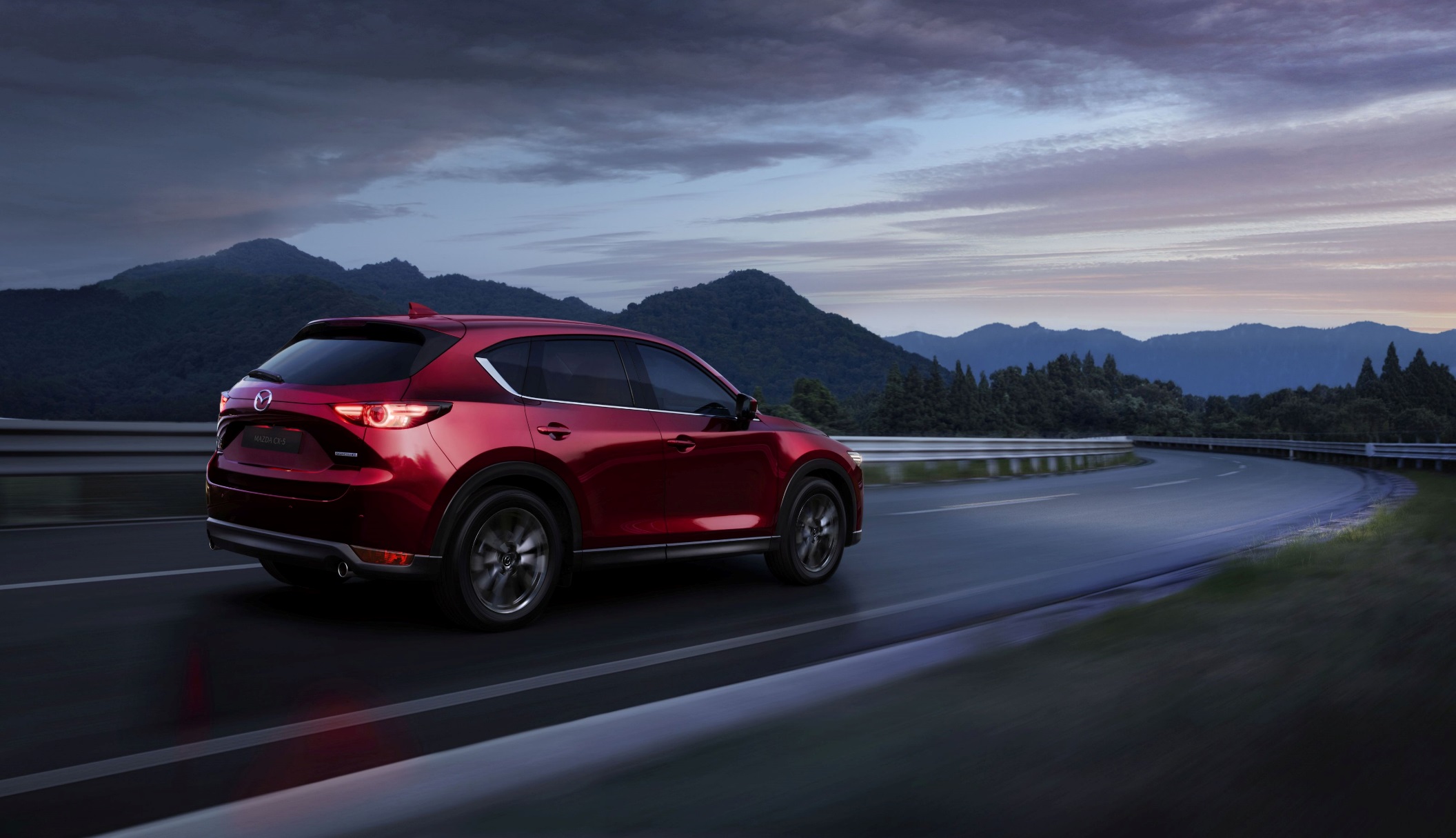 6) ΤΕΧΝΙΚΕΣ ΠΡΟΔΙΑΓΡΑΦΕΣ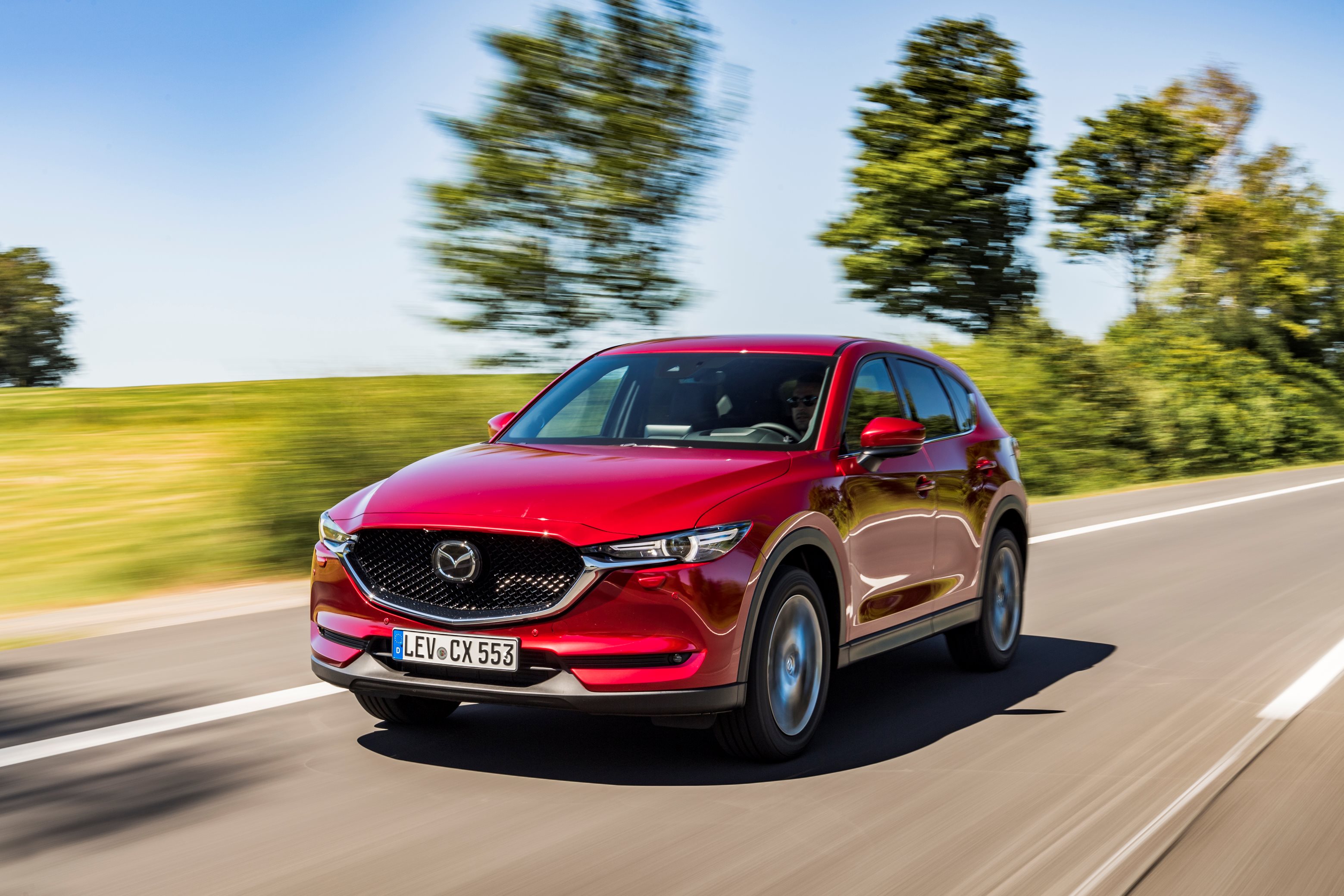 ΔΙΑΣΤΑΣΕΙΣ1 Τιμές VDA συμπεριλαμβανομένου του χώρου κάτω από το πάτωμα. Όγκος για τα μοντέλα με κινητήρα Skyactiv-D: 494 λίτρα2 συμπεριλαμβανομένου του χώρου κάτω από το πάτωμα και κάθισμα συνοδηγού αναδιπλωμένο. Όγκος για τα μοντέλα με κινητήρα Skyactiv-D: 1,608 λίτρα.ΚΙΝΗΤΗΡΕΣΚΙΒΩΤΙΟ ΤΑΧΥΤΗΤΩΝ : SKYACTIV-MT1 1η -2α / 3η -6η ταχύτηταΚΙΒΩΤΙΟ ΤΑΧΥΤΗΤΩΝ: Skyactiv-DriveΑΝΑΡΤΗΣΗ ΚΑΙ ΤΡΟΧΟΙΣΥΣΤΗΜΑ ΔΙΕΥΘΥΝΣΗΣ & ΦΡΕΝΑ1 Skyactiv-G / Skyactiv-D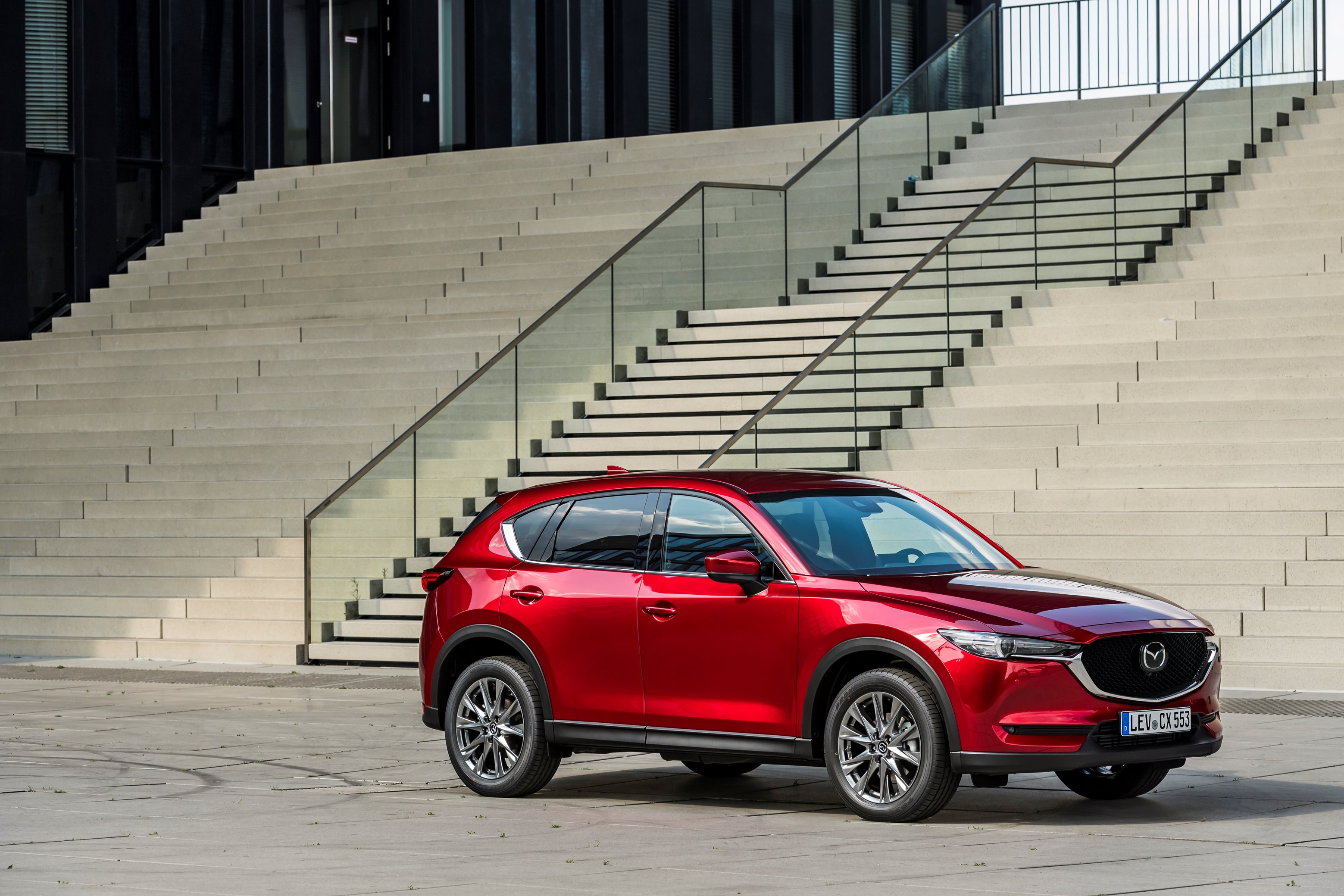 ΕΠΙΔΟΣΕΙΣ (ΕΚΔΟΣΕΙΣ FWD)1 Σε συνθήκες δοκιμών της Mazda2 Οχήματα που λαμβάνουν έγκριση τύπου βάσει της διαδικασίας δοκιμών κατά WLTP (Οδηγία (EΕ) 1151 / 2017; Οδηγία (EΕ) 2007/715)3 Για λόγους συγκρισιμότητας οι αναγραφόμενες τιμές είναι βάσει NEDC – τιμές που καθορίζονται σύμφωνα με την εφαρμογή της Οδηγίας (EΕ) 1153 / 2017ΒΑΡΗ ΚΑΙ ΦΟΡΤΙΑ (ΕΚΔΟΣΕΙΣ FWD)ΕΠΙΔΟΣΕΙΣ (ΕΚΔΟΣΕΙΣ AWD)1 Σε συνθήκες δοκιμών της Mazda2 Οχήματα που λαμβάνουν έγκριση τύπου βάσει της διαδικασίας δοκιμών κατά WLTP (Οδηγία (EΕ) 1151 / 2017; Οδηγία (EΕ) 2007/715)3 Για λόγους συγκρισιμότητας οι αναγραφόμενες τιμές είναι βάσει NEDC – τιμές που καθορίζονται σύμφωνα με την εφαρμογή της Οδηγίας (EΕ) 1153 / 2017ΒΑΡΗ ΚΑΙ ΦΟΡΤΙΑ (ΕΚΔΟΣΕΙΣ AWD)#CX5#Mazda#DriveTogetherΓια πληρέστερη ενημέρωση παρακαλούμε επισκεφθείτε το Mazda Press Portal www.mazda-press.com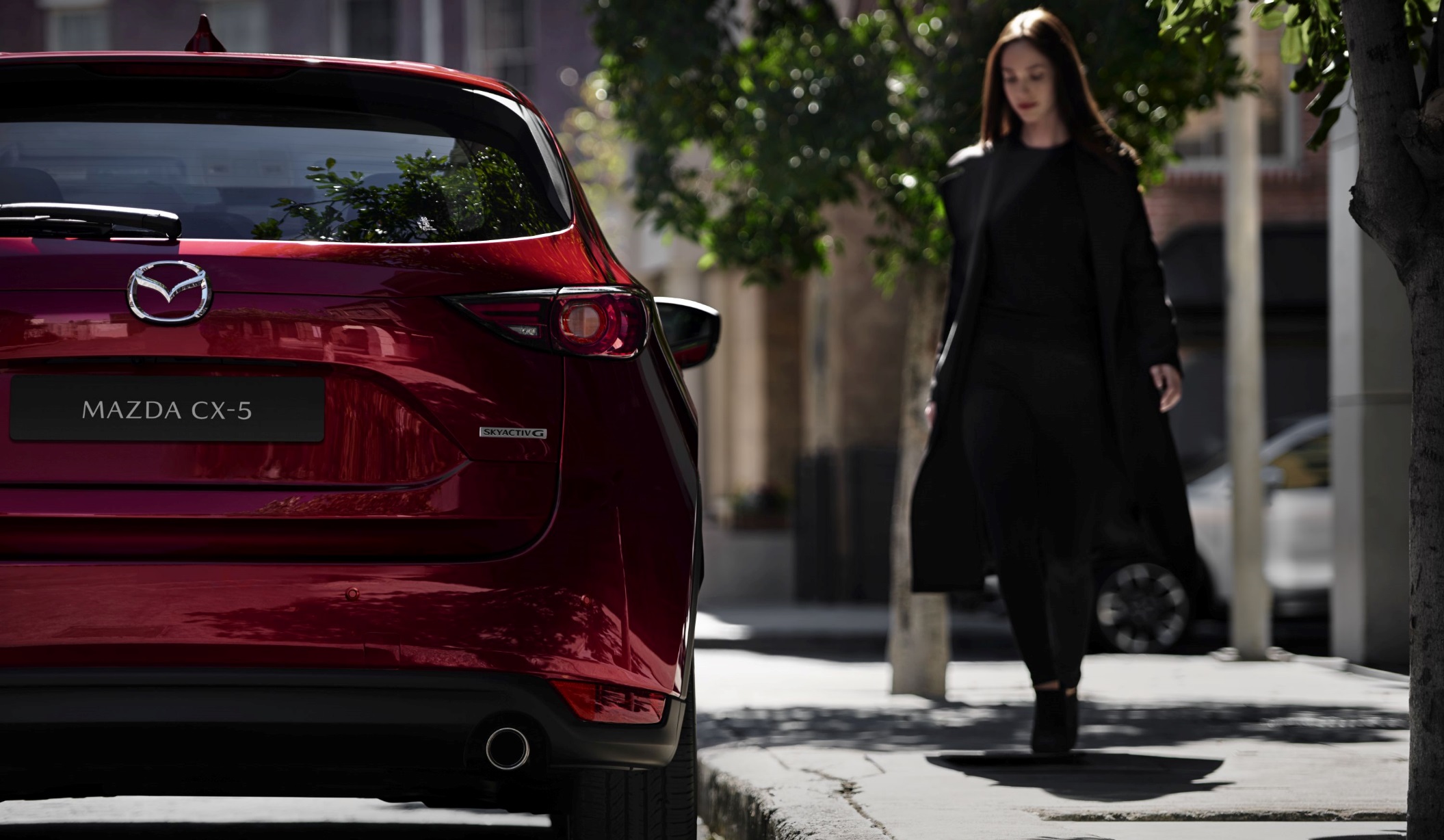 SKYACTIV-G 2.0 
(165 PS)SKYACTIV-G 2.0 
(165 PS)SKYACTIV-G 2.5 
(194 PS)SKYACTIV-G 2.5 
(194 PS)SKYACTIV-D 2.2 
(150 PS)SKYACTIV-D 2.2 
(150 PS)SKYACTIV-D 2.2 
(184 PS)Μετάδοση κίνησηςFWDAWDFWDAWDFWDAWDAWDΜέγιστη ισχύςkW (PS) /σ.α.λ.kW (PS) /σ.α.λ.kW (PS) /σ.α.λ.121 (165) /6,000121 (165) /6,000143 (194) / 
6,000143 (194) / 
6,000110 (150) /4,500110 (150) /4,500135 (184) /4,000Κατανάλωση βάσει WLTP1Κατανάλωση βάσει WLTP1Κατανάλωση βάσει WLTP1Κατανάλωση βάσει WLTP1Συνδυασμένηl/100km17’’/19’’6MT7.2 / 7.17.9 / 7.8//5.9 / 5.76.66.6Συνδυασμένηl/100km17’’/19’’6AT7.78.37.98.8 / 8.46.57.27.2 / 7.1Εκπομπές CO2 (συνδυασμένη)g/km17’’/19’’6MT163 / 160180 / 179//154 / 151175175Εκπομπές CO2 (συνδυασμένη)g/km17’’/19’’6AT173188179197 / 192171189189 / 186Κατανάλωση βάσει NEDC2Κατανάλωση βάσει NEDC2Κατανάλωση βάσει NEDC2Κατανάλωση βάσει NEDC2Συνδυασμένηl/100km17’’/19’’6MT6.0 / 5.86.5 / 6.4//5.0 / 4.95.25.2Συνδυασμένηl/100km17’’/19’’6AT6.67.07.17.4 / 7.25.55.65.6 / 5.5Εκπομπές CO2 (συνδυασμένη)g/km17’’/19’’6MT135 / 133147 / 146//130 / 128137137Εκπομπές CO2 (συνδυασμένη)g/km17’’/19’’Εκπομπές CO2 (συνδυασμένη)g/km17’’/19’’6AT150159161169 / 164143147147 / 145Προδιαγραφές εκπομπών ρύπωνΠροδιαγραφές εκπομπών ρύπωνΠροδιαγραφές εκπομπών ρύπωνΠροδιαγραφές εκπομπών ρύπωνEuro 6dEuro 6dEuro 6dEuro 6dEuro 6d-TEMPEuro 6d-TEMPEuro 6d-TEMPΤύπος αμαξώματοςΤύπος αμαξώματοςMonocoqueΘέσειςΘέσεις5ΕξωτερικάΕξωτερικάΕξωτερικάΟλικό μήκοςmm4,550Ολικό πλάτος με προστατευτικά ‘φρύδια’ φτερώνmm1,840Ολικό πλάτος με ανοιχτούς καθρέφτεςmm2,115Ολικό ύψος με κεραία πτερύγιο καρχαρία (χωρίς φορτίο)mm17“: 1,675 / 19“: 1,680Μεταξόνιοmm2,700Εμπρός πρόβολοςmm950Πίσω πρόβολοςmm900Απόσταση από το έδαφος μεταξύ αξόνων (χωρίς φορτίο)mm17“: 192 / 19“: 200 ΕσωτερικόΕσωτερικόΕσωτερικόΑπόσταση κεφαλιού-οροφής εμπρός (χωρίς ηλιοροφή)mm1,007Απόσταση κεφαλιού-οροφής πίσω (χωρίς ηλιοροφή)mm991Πλάτος στο ύψος των ώμων εμπρόςmm1,451Πλάτος στο ύψος των ώμων πίσωmm1,391Πλάτος στο ύψος του ισχίου εμπρός mm1,402Πλάτος στο ύψος του ισχίου πίσω mm1,405Χώρος ποδιών εμπρόςmm1,041Χώρος ποδιών πίσωmm1,007Χώρος για τα γόνατα των πίσω επιβατών mm67Χώρος αποσκευώνΧώρος αποσκευώνΧώρος αποσκευώνΧωρητικότητα πορτμπαγκάζ  (καθίσματα σε κανονική θέση) l5061Χωρητικότητα πορτμπαγκάζ μέχρι την οροφή (αναδιπλωμένα πίσω καθίσματα)l1,6202Ύψος μέχρι την εταζέραmm505Μήκος χώρου φόρτωσης μέχρι την πλάτη του πίσω καθίσματος mm965Μήκος χώρου φόρτωσης μέχρι την πλάτη του εμπρός καθίσματος mm1,696Πλάτος μεταξύ θόλων πίσωmm1,050Πλάτος στο επίπεδο του πατώματοςmm1,448 Ύψος κατωφλίου πορτμπαγκάζ, απόσταση από το έδαφος mm745Πλάτος ανοίγματος πόρτας πορτμπαγκάζ / ύψος mm1,125 / 779SKYACTIV-G 2.0 
(165 PS)SKYACTIV-G 2.0 
(165 PS)SKYACTIV-G 2.5 
(194 PS)SKYACTIV-G 2.5 
(194 PS)SKYACTIV-D 2.2 
(150 PS)SKYACTIV-D 2.2 
(150 PS)SKYACTIV-D 2.2 
(150 PS)SKYACTIV-D 2.2 
(184 PS)Μετάδοση κίνησηςFWDAWDFWDAWDFWDFWDAWDAWDΚιβώτιο ταχυτήτων6MT/6AT6MT/6AT6AT6AT6MT/6AT6MT/6AT6MT/6AT6MT/6ATΤύπος κινητήραI4 DOHC 16 βαλβίδεςI4 DOHC 16 βαλβίδεςI4 DOHC 16 βαλβίδεςI4 DOHC 16 βαλβίδεςI4 DOHC 16 βαλβίδεςI4 DOHC 16 βαλβίδεςI4 DOHC 16 βαλβίδεςI4 DOHC 16 βαλβίδεςΚυβισμόςcm31,9981,9982,4882,4882,1912,1912,1912,191Διάμετρος Χ Διαδρομήmm83.5 x 91.283.5 x 91.289.0 x 10089.0 x 10086.0 x 94.386.0 x 94.386.0 x 94.386.0 x 94.3Σύστημα ψεκασμούΆμεσος ψεκασμόςΆμεσος ψεκασμόςΆμεσος ψεκασμόςΆμεσος ψεκασμόςΆμεσος ψεκασμόςΆμεσος ψεκασμόςΆμεσος ψεκασμόςΆμεσος ψεκασμόςΣχέση συμπίεσης13.0:113.0:113.0:113.0:114.4:114.4:114.4:114.4:1Μηχανισμός περιορισμού εκπομπώνΤριοδικός καταλύτηςΤριοδικός καταλύτηςΤριοδικός καταλύτηςΤριοδικός καταλύτηςΟξειδωτικός καταλύτης & DPFΟξειδωτικός καταλύτης & DPFΟξειδωτικός καταλύτης & DPFΟξειδωτικός καταλύτης & DPFΜέγιστη ΙσχύςkW (PS)/σ.α.λ.121 (165) /6,000121 (165) /6,000143 (194) /6,000143 (194) /6,000110 (150) /4,500110 (150) /4,500110 (150) /4,500135 (184) /4,000Μέγιστη ροπήNm/σ.α.λ.213/4,000213/4,000258/ 4,000258/ 4,000380/1,800-2,600380/1,800-2,600380/1,800-2,600445/2,000Τύπος καυσίμουΒενζίνη 95RONΒενζίνη 95RONΒενζίνη 95RONΒενζίνη 95RONDiesel (51 κετανίων ή παραπάνω)Diesel (51 κετανίων ή παραπάνω)Diesel (51 κετανίων ή παραπάνω)Diesel (51 κετανίων ή παραπάνω)Χωρητικότητα ρεζερβουάρl5658565856585858ΜπαταρίαQ-85Q-85Q-85Q-85S-95S-95S-95S-95SKYACTIV-G 2.0 
(165 PS)SKYACTIV-G 2.0 
(165 PS)SKYACTIV-D 2.2 
(150 PS)SKYACTIV-D 2.2 
(150 PS)SKYACTIV-D 2.2 
(184 PS)ΜετάδοσηFWDAWDFWDAWDAWDΚιβώτιο ταχυτήτων 6MT6MT6MT6MT6MTΣχέσεις ταχυτήτωνΣχέσεις ταχυτήτωνΣχέσεις ταχυτήτωνΣχέσεις ταχυτήτωνΣχέσεις ταχυτήτωνΣχέσεις ταχυτήτων1η 3.7003.7003.3573.3573.3572α 1.9471.9471.8261.8261.8263η 1.3001.3001.5651.5651.5654η 1.0291.0291.1471.1471.1475η 0.8370.8370.8930.8930.8936η 0.6800.6800.7450.7450.745Όπισθεν3.7243.7244.0914.0914.091Τελική σχέση μετάδοσης4.3884.7054.105 / 3.12014.388 / 3.29114.388 / 3.2911SKYACTIV-G 2.0 
(165 PS)SKYACTIV-G 2.0 
(165 PS)SKYACTIV-G 2.5
(194 PS)SKYACTIV-G 2.5
(194 PS)SKYACTIV-D 2.2 
(150 PS)SKYACTIV-D 2.2 
(150 PS)SKYACTIV-D 2.2 
(184 PS)ΜετάδοσηFWDAWDFWDAWDFWDAWDAWDΚιβώτιο ταχυτήτων 6AT6AT6AT6AT6AT6AT6ATΣχέσεις ταχυτήτωνΣχέσεις ταχυτήτωνΣχέσεις ταχυτήτωνΣχέσεις ταχυτήτωνΣχέσεις ταχυτήτωνΣχέσεις ταχυτήτωνΣχέσεις ταχυτήτωνΣχέσεις ταχυτήτων1η 3.5523.5523.5523.5523.4873.4873.4872α 2.0222.0222.0222.0221.9921.9921.9923η 1.4521.4521.4521.4521.4491.4491.4494η 1.0001.0001.0001.0001.0001.0001.0005η 0.7080.7080.7080.7080.7070.7070.7076η 0.5990.5990.5990.5990.6000.6000.600Όπισθεν3.8933.8933.8933.8933.9903.9903.990Τελική σχέση μετάδοσης4.6244.6244.6244.6244.0904.0904.090SKYACTIV-G 2.0 (165 PS)SKYACTIV-G 2.0 (165 PS)SKYACTIV-G 2.5 
(194 PS)SKYACTIV-G 2.5 
(194 PS)SKYACTIV-D 2.2 (150 PS)SKYACTIV-D 2.2 (150 PS)SKYACTIV-D 2.2
(184 PS)ΜετάδοσηFWDAWDFWDAWDFWDAWDAWDΑνάρτησηΑνάρτησηΑνάρτησηΑνάρτησηΑνάρτησηΑνάρτησηΑνάρτησηΑνάρτησηΕμπρόςMcPhersonMcPhersonMcPhersonMcPhersonMcPhersonMcPhersonMcPhersonΠίσωΠολλαπλών συνδέσμωνΠολλαπλών συνδέσμωνΠολλαπλών συνδέσμωνΠολλαπλών συνδέσμωνΠολλαπλών συνδέσμωνΠολλαπλών συνδέσμωνΠολλαπλών συνδέσμωνΖάντες και ελαστικάΖάντες και ελαστικάΖάντες και ελαστικάΖάντες και ελαστικάΖάντες και ελαστικάΖάντες και ελαστικάΖάντες και ελαστικάΖάντες και ελαστικάΔιαστάσεις ζαντών17 x 7J19 x 7J17 x 7J19 x 7J17 x 7J19 x 7J17 x 7J19 x 7J17 x 7J19 x 7J17 x 7J19 x 7J17 x 7J19 x 7JΔιαστάσεις ελαστικών225/65 R17225/55 R19225/65 R17225/55 R19225/65 R17225/55 R19225/65 R17225/55 R19225/65 R17225/55 R19225/65 R17225/55 R19225/65 R17225/55 R19SKYACTIV-G 2.0 (165 PS)SKYACTIV-G 2.5 
(194 PS)SKYACTIV-D 2.2
(150 / 184 PS)Σύστημα διεύθυνσηςΣύστημα διεύθυνσηςΣύστημα διεύθυνσηςΣύστημα διεύθυνσηςΣύστημα διεύθυνσηςΤύποςΚρεμαγιέραΚρεμαγιέραΚρεμαγιέραΤύπος υποβοήθησηςΗλεκτρικά υποβοηθούμενοΗλεκτρικά υποβοηθούμενοΗλεκτρικά υποβοηθούμενοΔιάμετρος κύκλου στροφής (μεταξύ τοίχων)m121212Σύστημα πέδησηςΣύστημα πέδησηςΣύστημα πέδησηςΣύστημα πέδησηςΣύστημα πέδησηςΕμπρόςΑεριζόμενοι δίσκοιΑεριζόμενοι δίσκοιΑεριζόμενοι δίσκοιΠίσωΔίσκοιΔίσκοιΔίσκοιΔιάμετρος εμπρόςmm297 / 3201297 / 3201297 / 3201Διάμετρος πίσωmm303303303Διάμετρος σέρβοίντσες9.09.09.0SKYACTIV-G 2.0
(165 PS)SKYACTIV-G 2.0
(165 PS)SKYACTIV-G 2.5
(194 PS)SKYACTIV-G 2.5
(194 PS)SKYACTIV-D 2.2
(150 PS)SKYACTIV-D 2.2
(150 PS)ΜετάδοσηFWDFWDFWDFWDFWDFWDΚιβώτιο ταχυτήτων6MT6AT6AT6AT6MT6ATΕπιδόσειςΕπιδόσειςΕπιδόσειςΕπιδόσειςΕπιδόσειςΕπιδόσειςΕπιδόσειςΕπιδόσειςΕπιδόσειςΜέγιστη ταχύτητα
(με περιοριστή)km/h201192192195204200Επιτάχυνση(0-100km/h)1Δλ.10.39.89.88.99.910.7Κατανάλωση WLTP2Κατανάλωση WLTP2Κατανάλωση WLTP2Κατανάλωση WLTP2Κατανάλωση WLTP2Κατανάλωση WLTP2Κατανάλωση WLTP2Κατανάλωση WLTP2Κατανάλωση WLTP2Συνδυασμένηl/100km17’’/19’’7.2 / 7.17.77.77.95.9 / 5.76.5Πολύ υψηλή ταχύτηταl/100km17’’/19’’7.8 / 7.68.28.28.16.4 / 6.37.0Υψηλή ταχύτηταl/100km17’’/19’’6.3 / 6.26.66.66.85.1 / 5.05.6Μέση ταχύτηταl/100km17’’/19’’6.8 / 6.67.07.07.65.6 / 5.56.3Χαμηλή ταχύτηταl/100km17’’/19’’8.4 / 8.69.79.710.46.4 / 6.17.6Εκπομπές CO2 (συνδυασμένη)g/km17’’/19’’163 / 160173173179154 / 151171Κατανάλωση NEDC3Κατανάλωση NEDC3Κατανάλωση NEDC3Κατανάλωση NEDC3Κατανάλωση NEDC3Κατανάλωση NEDC3Κατανάλωση NEDC3Κατανάλωση NEDC3Κατανάλωση NEDC3Συνδυασμένη l/100km17’’/19’’6.0 / 5.86.6 6.6 7.15.0 / 4.95.5Εκτός πόληςl/100km17’’/19’’5.3 / 5.1 5.9 5.9 5.84.6 / 4.55.1Αστικήl/100km17’’/19’’7.1 / 7.17.87.89.25.6 / 5.56.1Εκπομπές CO2 (συνδυασμένη)g/km17’’/19’’135 /133150150161130 / 128143Προδιαγραφές εκπομπών ρύπωνEuro 6dEuro 6dEuro 6dEuro 6dEuro 6d-TEMPEuro 6d-TEMPSKYACTIV-G 2.0(165 PS)SKYACTIV-G 2.0(165 PS)SKYACTIV-G 2.5(194 PS)SKYACTIV-D 2.2(150 PS)SKYACTIV-D 2.2(150 PS)ΜετάδοσηFWDFWDFWDFWDFWDΚιβώτιο ταχυτήτων6MT6AT6AT6MT6ATΒάρη και φορτίαΒάρη και φορτίαΒάρη και φορτίαΒάρη και φορτίαΒάρη και φορτίαΒάρη και φορτίαΒάρη και φορτίαΒάρη και φορτίαΕλάχιστο μικτό kg17’’/19’’1,452 /
1,4631,4801,5121,580 /
1,5901,607Μέγιστο επιτρεπόμενοkg2,0202,0352,0702,1302,143Ανώτατο επιτρεπόμενο στον εμπρός άξοναkg1,0351,0651,0951,1401,160Ανώτατο επιτρεπόμενο στον πίσω άξοναkg1,0851,0751,0751,0901,100Μέγιστο βάρος έλξης χωρίς φρέναkg750750750750750Μέγιστο βάρος έλξης με φρένα (12% κλίση)kg1,8002,0002,0002,0002,000Μέγιστο βάρος έλξης με φρένα (8% κλίση)kg1,9002,0002,0002,0002,000Μέγιστο βάρος στην οροφή
(μπάρες οροφής/μπαγκαζιέρα)kg75 / 5075 / 5075 / 5075 / 5075 / 50SKYACTIV-G 2.0 
(165 PS)SKYACTIV-G 2.0 
(165 PS)SKYACTIV-G 2.5 
(194 PS)  SKYACTIV-D 2.2 
(150 PS)SKYACTIV-D 2.2 
(150 PS)SKYACTIV-D 2.2 
(184 PS)SKYACTIV-D 2.2 
(184 PS)ΜετάδοσηAWDAWDAWDAWDAWDAWDAWDΚιβώτιο ταχυτήτων6MT6AT6AT6MT6AT6MT6ATΕπιδόσειςΕπιδόσειςΕπιδόσειςΕπιδόσειςΕπιδόσειςΕπιδόσειςΕπιδόσειςΕπιδόσειςΕπιδόσειςΕπιδόσειςΜέγιστη ταχύτητα
(με περιοριστή)km/h198188195199196211208Επιτάχυνση(0-100km/h)1Δλ.10.810.39.210.110.99.39.6Κατανάλωση WLTP2Κατανάλωση WLTP2Κατανάλωση WLTP2Κατανάλωση WLTP2Κατανάλωση WLTP2Κατανάλωση WLTP2Κατανάλωση WLTP2Κατανάλωση WLTP2Κατανάλωση WLTP2Κατανάλωση WLTP2Συνδυασμένηl/100km17’’/ 19’’7.9 / 7.88.38.8 / 8.46.67.26.67.2 / 7.1Πολύ υψηλή ταχύτηταl/100km17’’/ 19’’8.4 / 8.28.78.9 / 8.56.87.66.87.6 / 7.4Υψηλή ταχύτηταl/100km17’’/ 19’’6.9 / 6.97.17.5 / 7.26.06.26.06.2 / 6.1Μέση ταχύτηταl/100km17’’/ 19’’7.7 / 7.38.08.6 / 8.26.67.26.67.2 / 6.9Χαμηλή ταχύτηταl/100km17’’/ 19’’9.5 / 9.610.011.4 / 11.27.28.77.28.7 / 8.4Εκπομπές CO2 (συνδυασμένη)g/km17’’/ 19’’180 / 179188197 / 192175189175189 / 186Κατανάλωση NEDC3Κατανάλωση NEDC3Κατανάλωση NEDC3Κατανάλωση NEDC3Κατανάλωση NEDC3Κατανάλωση NEDC3Κατανάλωση NEDC3Κατανάλωση NEDC3Κατανάλωση NEDC3Κατανάλωση NEDC3Συνδυασμένη l/100km17’’/ 19’’6.5 / 6.4 7.0 7.4 / 7.25.25.65.25.6 / 5.5Εκτός πόληςl/100km17’’/ 19’’5.6 / 5.76.1 6.4 / 6.34.85.14.85.1 / 5.1Αστικήl/100km17’’/ 19’’8.0 / 7.78.4 9.3 / 8.85.86.35.86.3 / 6.2Εκπομπές CO2 (συνδυασμένη)g/km17’’/ 19’’147 / 146159169 / 164137147137147 / 145Προδιαγραφές εκπομπών ρύπωνEuro 6dEuro 6dEuro 6dEuro 6d-TEMPEuro 6d-TEMPEuro 6d-TEMPEuro 6d-TEMPSKYACTIV-G 2.0 
(165 PS)SKYACTIV-G 2.0 
(165 PS)SKYACTIV-G 2.5 
(194 PS)SKYACTIV-D 2.2 
(150 PS)SKYACTIV-D 2.2 
(150 PS)SKYACTIV-D 2.2 
(184 PS)SKYACTIV-D 2.2 
(184 PS)ΜετάδοσηAWDAWDAWDAWDAWDAWDAWDΚιβώτιο ταχυτήτων6MT6AT6AT6MT6AT6MT6ATΒάρη και φορτίαΒάρη και φορτίαΒάρη και φορτίαΒάρη και φορτίαΒάρη και φορτίαΒάρη και φορτίαΒάρη και φορτίαΒάρη και φορτίαΒάρη και φορτίαΒάρη και φορτίαΕλάχιστο μικτό kg17’’/ 19’’1,5171,5371,568 / 1,5851,6561,6711,6621,670 / 1,684Μέγιστο επιτρεπόμενοkg2,0802,1152,1402,2202,2352,2202,235Ανώτατο επιτρεπόμενο στον εμπρός άξοναkg1,0501,0901,1251,1751,1901,1751,190Ανώτατο επιτρεπόμενο στον πίσω άξοναkg1,1301,1351,1201,1451,1451,1451,145Μέγιστο βάρος έλξης χωρίς φρέναkg750750750750750750750Μέγιστο βάρος έλξης με φρένα (12% κλίση)kg1,8002,0002,0002,0002,1002,0002,100Μέγιστο βάρος έλξης με φρένα (8% κλίση)kg1,9002,0002,0002,1002,1002,1002,100Μέγιστο βάρος στην οροφή
(μπάρες οροφής/μπαγκαζιέρα)kg75 / 5075 / 5075 / 5075 / 5075 / 5075 / 5075 / 50